 05.10.2017 року в КЗО «СЗШ № 1» ДМР відбувся міський етап Всеукраїнського турніру «Юний географ», в якому взяли участь команди навчальних закладів №№  33, 34,36, 55, 59, 66, 97, 106, 117, 142, 143. 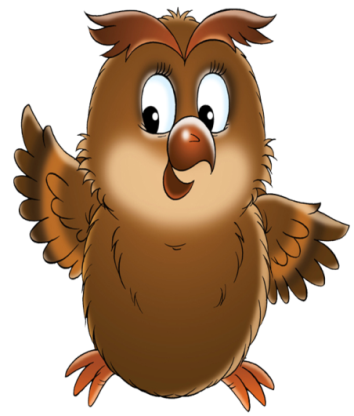 У фінал вийшли команди навчальних закладів         №№ 36, 34, 66, 143.Перемогу виборола команда «Альфа » НВК № 36Загальний рейтинг команд:ВІТАЄМО !№з/пНавчальні закладиКількістьнабраних балівРезультатиРезультати1СЗШ № 33«Бермудський трикутник»204 бали2СЗШ № 34«STAR»458 балиФіналістиІІІ3НВК № 36«Омега»189 балів4НВК № 36«Альфа»546 балівПереможціІ5СЗШ № 55«Діти Колумба»259 балів6СЗШ № 59«Індіго»258 балів7НВК № 66«Крила»511балівФіналістиІІ8СЗШ № 97«Бінго»168 балів9НВК № 106254 бали10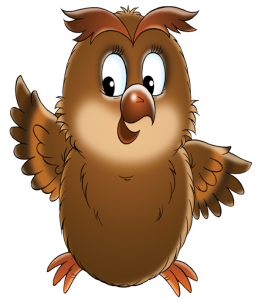 СЗШ № 117«Метида»255 балів11СЗШ № 142«Юніор»316 балів12СЗШ № 143 «Еверест»454 балівФіналістиІІІРайониЗакладиРайониЗакладиАмур-Нижньодніпровський55, 142Центральний0Шевченківський33Чечелівський34, Соборний66Новокодацький36 (2), 59, 97, 106, 143Індустріальний0Самарський0